My Favorite BooksBy – Cyndi Summers*Both of these books are great to use to teach the concept of living and non-living.  Sylvester and the Magic Pebble - by William SteigActivity – Give students their own rocks. Paint them or decorate them with glue and glitter.  Let them name their rocks and write a story about them.Solomon and the Rusty Nail – by William SteigActivity – Bring in some zinc or steel nails.  Put the nail in clear plastic cups of soda, salt water, tap water, and vinegar to watch them rust. Which one will rust the fastest?*Books that inspire and create a love for words and readingMax’s Words – by Kate BanksActivity – Give students newspapers and magazines to create a sentence or small paragraph by cutting out words, gluing them to a large sheet of paper or a poster, and let them construct a silly sentence/story or a serious one.   They can illustrate it and share it with the class.How Do You Read to a Rabbit? – by Andrea Wayne von KonigslowMartin’s Big Words – by Doreen RappaportThis book features famous quotes by Dr. Martin Luther King, Jr. His sentences that were famously spoken and recorded are written in bold and have dark quotation marks around them. Some examples are: “Everyone can be great.” “Love is the key to the problems of the world.” Activity – After reading this story, let the students come up with words or phrases which they would love to be remembered for someday. Have them write them on a large poster or make a huge display on a bulletin board.  Make sure to use large letters and big quotation marks.This will encourage character and will remind them of the use of quotation marks also.The Incredible Book Eating Boy – by Oliver JeffersDiscuss how books can be like food groups.  Some are short and sweet like dessert. This is a funny or silly book like “The Monster at the End of this Book” or “The Three Little Pigs.”Some are serious and filling like meat or protein in a main course.  This could be a non-fiction book with a lot of information such as a “Magic School Bus” book. Other books are like vegetables.  They usually teach you something by putting in an imaginative story.  I think of fables and fairy tales or character education books such as “Rotten Ralph.” The grains/breads type of book is a classic story such as “Corduroy” or “The Snowy Day.”Activity – Make a book pyramid, a pantry, or a refrigerator and fill it with some of your favorite staples. Think of it as your grocery list for good healthy helpings of words.Do Not Open This Book – by Michaela MunteanThis is just a funny book.  It is very similar to “The Monster at the End of the Book” and uses reverse psychology to create a desire to read.The Pig in the Spigot – by Richard WilburThe poem style or format can get you to notice little words that are found in bigger words.  It would go along with teaching “word chunking.”  Sometimes the little word will help you to figure out a word, but sometimes it does no good at all.*Books about color, art, creativity and individualityLittle Blue and Yellow – by Leo Lionni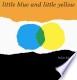 The Dot – by Peter H. Reynolds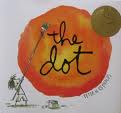 The Big Orange Splot – by Daniel Manus PinkwaterThis book has so much to offer.  I read this book when we are reading “The Dot” in our basal reader.  I usually read “Little Blue and Yellow” too.  We study “ea” words that week in spelling also.  There are many “ea” words in this book.  I love the part of the story that says, “A seagull flew over Mr. Plumbean’s house.  He was carrying a can of bright orange paint.  (No one knows why.)”  And he dropped the can (no one knows why) right over Mr. Plumbean’s house.” Have children come up with the answers.  This would be an interesting writing prompt!  It would also be fun to have each child design, draw, and color a funny house. Use large bulletin paper to make a street map and place the houses on it.  For a character lesson, you could discuss about being yourself. I could just go on and on about this book and available ideas!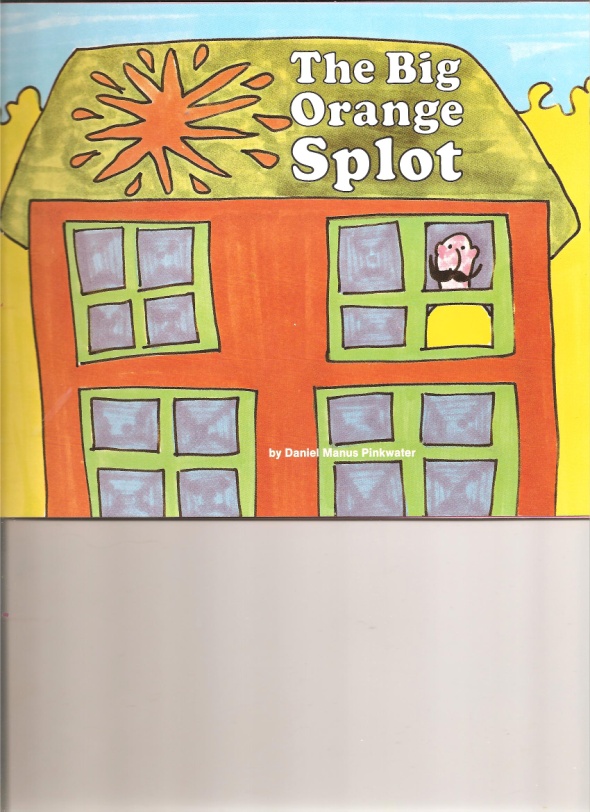 Green as a Bean – Karla Kuskin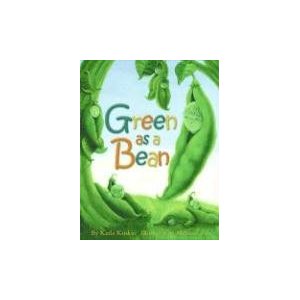 The Most Wonderful Egg in the World – by Helme Heine*Books for Thinking & WritingThe Great Fuzz Frenzy – by Janet Stevens and Susan Stevens CrummelThis book is amazing! Kids love it! It is a story about what happens when a tennis ball accidentally rolls into a prairie dog hole.Activity – I bring in a tennis ball.  I read the first few pages and then let them brainstorm ideas of what they think will happen.  When we get to the part about the fuzz, I pull off some fuzz from my tennis ball.  Give the students some cotton balls or stuffing to make something out of it just as the prairie dogs do.  Let them write about it. 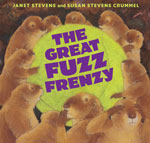 The Giant Jam Sandwich   - by John Vernon Lord“One hot summer in Itching Down, Four million wasps flew into town.” They did horrible things to the townspeople.   How can they get rid of the wasps? This is another good brainstorming book and writing prompt.  Students will build connections to “Millions of Cats” and “Cloudy with a Chance of Meatballs.” Big Chickens- by Leslie Helakoski*Books for Character Five Chinese Brothers - Claire Huchet BishopRotten Ralph – by Jack GantosGreedy Greeny  - by Jack GantosThe Story of Ping -  Marjorie FlackAlbert’s Bad Word  - Audrey WoodLittle Oink – Amy Krouse Rosenthal and Jen CoraceChrysanthemum – Kevin HenkesWemberly Worried – Kevin HenkesShelia Rae the Brave – Kevin Henkes*Books for Social StudiesThe Scrambled States of America – by Laurie Keller Celebrate the 50 States! – by Loreen LeedyBoth of these books are an excellent for teaching fun facts about the U.S.A! T is for Tennessee – by E. J. SullivanIf You Lived 100 Years Ago – by Ann McGovern*Books that are Fairy Tales/Tall Tales with oomph!Starlight Goes to Town – Harry AllardThe Dog Who Cried Wolf – Keiko KaszaPondLarker – by Fred GwynneHog-Eye – Susan MeddaughRude Giants – Audrey WoodSausages – Jessica SouhamiWaynetta and the Cornstalk – Helen KettemanKate and the Beanstalk – Mary Pope OsborneSleeping Bobby – Will Osborne and Mary Pope OsborneSlender Ella and  Her Fairy Hogfather – Vivian Sathre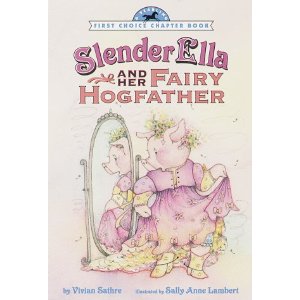 Extra! Extra! Fairy Tale News From Hidden Forest – by Alma Flor AdaCarmine A Little More Red – by Melissa SweetSquids will be Squids – Joh Scieszka and Lane SmithSwamp Angel – Paul O. ZelinskyJack and the Dreamsack – Laurence AnholtThree Little Wolves and the Big Bad Pig – by Eugenios TrivizasAnd the Dish Ran Away with the Spoon – Janet Stevens Crummel